MISSION CONSOLIDATED INDEPENDENT SCHOOL DISTRICT MEDICATION CALENDAR 2018-2019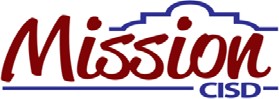 Student: 	ID# 	D.O.B: 		School: 	Grade: 	Teacher:	 Medication/Strength: 			Dose: 			Time: 	Subs: Init.	Name	Init.	Name	Codes:A= Absent	N= None Available D= Early Dismissal R= RefusedF= Field Trip	W= Dose Withheld2/15/18 ad12345678910111213141516171819202122232425262728293031AUGSEPOCTNOVDECJANFEBMARAPRMAYJUNJULAUG